Publicado en   el 29/05/2014 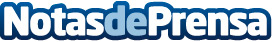 902 detenidos y 354 víctimas liberadas durante el primer año de vigencia del Plan policial contra la trata de seres humanosDatos de contacto:Nota de prensa publicada en: https://www.notasdeprensa.es/902-detenidos-y-354-victimas-liberadas-durante Categorias: Nacional http://www.notasdeprensa.es